ANTEC®2019考察團報名表展覽期間: Mar 18 – 21, 2019 ( Detroit, MI, USA )傳真﹕6-2-2-1290、-525      聯絡人: 謝湘寧(Vivian) 、陳雅禎(Lola)、石夢麗 (Lily)                                參訪人員資料 (可Copy使用)******報名截址日期: 2019年2月1日(五)或至額滿為止, 並請每人繳交訂金NTD 2萬元完成報名程序汎歐旅行社專業服務團隊:謝湘寧(Vivian)小姐、陳雅禎(Lola) 小姐、石夢麗 (Lily )小姐、電    話：02-2775-2640 ext.265、ext.267、ext.268   傳    真：02-2773-1290,8771-8525電子信箱 :vivian@airtrade.com.tw; lola@airtrade.com.tw; lily@airtrade.com.tw一. 付款方式1. 刷卡付款：請填妥(附件一)信用卡授權書回傳 (FAX: 02-2773-1290 ; 02-8771-8525)2. 即期支票：請開立抬頭『汎歐旅行社股份有限公司』   寄至本公司地址：104台北市復興北路92號12樓    收件人：謝湘寧 小姐 ext 2653. 電匯：凱基商業銀行(809)城東分行(汎歐旅行社股份有限公司)帳號：007-11-8063301    (電匯後請傳真匯款單至FAX: 02-2773-1290 ; 02-8771-8525)二. 簽證說明首先…請檢查護照效期是否在2019/10/01 之後? 如果效期不夠, 請準備換新護照 如果效期OK, 繼續檢查美簽部份接著...請檢查有沒有傳統的美國簽證? 效期到了嗎(需在2019/04/01之後)? 類型是不是B1/B2 商務觀光簽證 (F1 學生簽證不可以用!) 近期有去美國的話, 簽證也許還有效. 因為以前申請美簽大多是5 年效期. 不確定的話, 請撥空將護照拿出來檢查一下.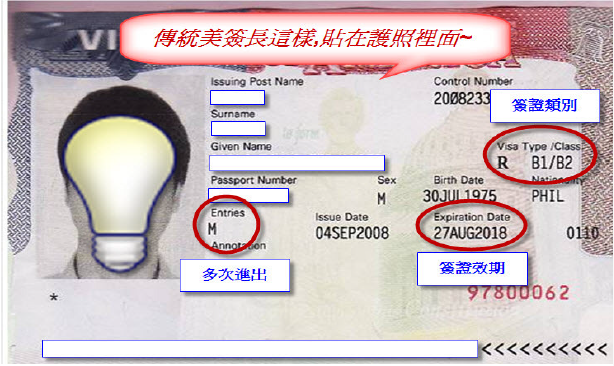 如果簽證效期還夠, 就OK啦.  (PS.美簽若還有效但在舊護照上,仍可使用.   出國新舊護照都要帶)如果沒有美簽, 或是效期過了, 請準備  在網上申請免簽授權(ESTA)美國不是免簽證了嗎? 我帶護照去機場就可以出國了? NO NO NO…雖然“免簽”,出發前還是要先申請好免簽旅行授權(簡稱叫ESTA)才算數!近期有去美國的話, ESTA 也許還有效. ESTA 效期是2 年.不確定的話,可上網調取紀錄◎申請ESTA… 首先, 先檢查護照是不是晶片護照?晶片護照是2008/12/29 以後核發的護照(或是護照號碼 3 開頭)，上面一定要有身分證號碼 如果不是晶片, 請準備換新護照, 才能申請ESTA如果是晶片, 請到以下網址申請ESTA (一定要認明美國官方網站. 網路上出現許多代辦業者.收取很高的費用! 官方付費14美金; 代辦收取50-70美金不等, 請小心勿受騙!!)申請網址: https://esta.cbp.dhs.gov/esta/application.html?execution=e2s1 別擔心,有中文版本,簡單明暸! 別擔心,個人資料填一下,線上直接刷卡(14 美金), 3分鐘即可完成申請~什麼時候申請? 建議確定出國人員後即可申請. 核准後效期是2 年. 因為授權還是有可能沒核准. 如果沒核准的話, 就要準備很多資料, 本人要親自去AIT 面談拿美簽.最遲請於02/15前完成申請較為保險!訂金付款方式—(附件一)信用卡授權付款同意書本人因無法親自至汎歐旅行社刷卡消費，特立此書同意以信用卡支付下述帳款.以信用卡支付下述帳款為確保持卡人用卡權益，請務必於付款前自行確認"卡友權益"，本公司於接受刷卡付款後，恕不接受更換其他付款方式. 敬請謹慎注意出發日期:___________________       □急件  公司名稱:____________________________ 聯絡電話:__________________  持卡人姓名:_________________ □男  □女授權日期: ____年_____月_____日     持卡人身分證字號:□□□□□□□□□□出生年月日:____年___月__日 帳款明細: 2019年科盛美國底特律ANTEC考察團－ 訂金               ☆ 填完資料請回傳至FAX: (02) 2773-1290 或8771-8525  承辦人: 謝湘寧☆☆   請於 2月 1日前完成刷卡，否則發生信用卡無法授權導致保險公司未能賠償時，該責任由持卡人承擔。   汎歐旅行社(股)商店代號:  -3美國免簽證計畫(VWP)—(附件二)   美國在台協會於2016年2月23日公佈，即日起依據《2015年改善免簽證計畫暨   防範恐怖份子旅行法案》，實施免簽證計畫新規定，請特別注意以下事項！在2011年3月1日當天或之後曾赴伊朗、伊拉克、蘇丹、敘利亞、利比亞、索馬利亞、及葉門旅行或在此七個國家停留的免簽證計畫參與會員之公民，旅客將不再符合資格使用免簽證計畫前往美國或入境美國。曾在旅行授權電子系統（ESTA）申請表上表明具有雙重國籍且其中一個國籍為伊朗、伊拉克、蘇丹、或敘利亞任一國的旅客，即使目前仍持有有效的ESTA旅行許可，自2016年1月21日起其ESTA旅行許可將自動失效。**以述類別的旅客仍然可以依照依般簽證程序在美國大使館或領事館申請赴美簽證。若需美國簽證緊急赴美洽商、就醫、或有其他人道需求，美國各地的大使館和領事館意接受優先預約面談的申請★詳情請參考網址http://www.ustraveldocs.com/tw_zh/tw-niv-visaapply.asp★若需由汎歐代為上網填寫傳統美國簽證B1/B2表格(需親自面談)，費用為USD160+代填手續費NTD500,若需傳統美國B1/B2辦理需知,再請另行來電索取。STEP 1. 檢查是否符合免簽的資格?持有之台灣護照為當日或以後核發之晶片護照，且具備國民身分證(戶籍)號碼。入境美國目的係為洽商或觀光(B簽證之旅遊目的)且停留不超過90日(真正可停留日期仍需依海關決定)。 倘以飛機或船舶入境，須為核准之運輸業者(檢視核准之運輸業者名單)，並且有前往他國目的地之回程票。旅客具備足夠資金供在美期間支出。已透過旅行許可電子系統(ESTA)取得以免簽證計劃(VWP)入境之授權許可(至少在旅行前72小時送出旅遊許可申請)。STEP 2. 申請美國旅遊許可電子系統(ESTA)★★若已持有有效B1/B2美國簽證者無須再申請ESTA★★美國旅遊授權電子系統(ESTA)網站:https://esta.cbp.dhs.gov/esta/application.html?execution=e1s1★授權效期:旅遊許可證(ESTA)授權為自核准日期起2年多次，或以護照效期到期日為準。★申請費用:受理費:4美元及許可費10美元，合計14美元(若ESTA申請被拒絕，僅會收取受理費:4美元)。旅行授權電子系統(ESTA)的所有付款必須使用信用卡來支付。目前僅接受以下信用卡：萬事達卡、VISA卡、美國運通卡及Discover卡(JCB、大來卡)。在收到所有付款資訊之前，將不會遞交申請進行處理。美國免簽證計畫(VWP)第1步：填寫申請(有中文頁面但需英文填寫): https://esta.cbp.dhs.gov/esta/application.html?execution=e1s1請填寫所要求的所有資訊。將要求:提供護照上的資訊；填寫旅行安排及信用卡資訊；回答七個安全問題(有無傳染病、特定罪行之逮捕與定罪、撤銷簽證或遭驅逐出境之記錄以及其他相關問題)第2步：送出申請請檢閱您的答案是否準確。若要更正，請選擇上一步按鈕返回申請表。第3步：記錄申請號碼送出申請後，系統將向您提供一個申請號碼。請記錄此申請號碼供自己留存。若要核查申請狀態或更新申請，將要求提供申請號碼、護照號碼及出生日期。第4步：付款填寫信用卡資訊，以便支付與2009年旅遊促進法有關的費用。第5步：檢視申請狀態在大多數情況下，旅遊許可電子系統會立刻返回申請狀態。 若需更多時間來處理電子旅遊許可申請，通常將在72小時內返回答覆。若收到的是「處理中」答覆，將提供如何核查申請狀態的資訊。電子旅遊許可申請可能有三種答覆，如下：1.許可已核准：旅遊許可已獲核准且可以根據免簽證計畫前往美國。系統顯示申請獲得核准的確認以及付款收據通知，顯示從信用卡上扣去的金額。旅遊許可並不保證能夠進入美國；入境關口的美國海關及邊境保護局官員將做出最終決定。2.旅行未獲許可：您未獲准根據免簽證計畫前往美國。可向美國國務院申請旅行簽證。請造訪美國國務院之網站www.travel.state.gov以獲取有關申請簽證的更多資訊。此答覆並非拒絕進入美國。此答覆僅禁止根據免簽證計畫前往美國。系統亦會顯示付款收據通知，顯示從信用卡上扣去的金額，用以支付ESTA申請手續費。3.許可處理中：旅遊許可正在審核中，因為無法就您的申請立即做出決定。此回覆並不表明有負面的調查結果。通常將在72小時內做出決定。請返回此網站並選擇調取以前送出的一個人或更多人的美國旅遊許可必須提供申請號碼、護照號碼和出生日期方可檢查。注意事項:※申請ESTA授權許可的效期通常是二年或護照到期日，以二者較早發生者為準。※授權許可時間可能需要小時，建議儘早辦理。※隨行人員中的每位，無論年齡大小，在前往美國之前均須取得旅遊許可或簽證。※若換發新護照、更改姓名、改變國籍或之前回答ESTA申請時所填寫之答案已不再正確，則必須重新申請ESTA旅行許可證。※申請ESTA被拒絕，請依現行程序申請美國簽證。服務團隊: 汎歐旅行社股份有限公司機票&旅館部份  請聯絡  謝湘寧(Vivian) ex.265或  石夢麗(Lily) ext.268E-mail: ; vivian@airtrade.com.tw ; lily@airtrade.com.tw簽證部份        請聯絡  陳雅禎(Lola)  ex.267     E-mail: lola@airtrade.com.tw洽詢專線:02-6618-7770；6618-2618 總機:02-27752640；2776-9690   FAX: 02-2773-1290,8771-8525公司中文名:公司聯絡人:公司聯絡人: 公司英文名:電  話：(   )          Ex 聯絡地址:傳  真：(   ) 發票抬頭:□同上 □統一編號: 統一編號:  聯絡人E-MAIL:聯絡人緊急聯絡手機:聯絡人緊急聯絡手機:參訪人員中文名:出生年月日:西元      年   月    日西元      年   月    日參訪人員護照英文名:身份證字號:職稱:E-mail:行動電話:班機選擇:□團進團出□自理飲食: □東方素食   □西方素食(蛋奶可)□不吃牛肉   □其它飲食: □東方素食   □西方素食(蛋奶可)□不吃牛肉   □其它飲食: □東方素食   □西方素食(蛋奶可)□不吃牛肉   □其它班機選擇:□展後有後續行程飲食: □東方素食   □西方素食(蛋奶可)□不吃牛肉   □其它飲食: □東方素食   □西方素食(蛋奶可)□不吃牛肉   □其它飲食: □東方素食   □西方素食(蛋奶可)□不吃牛肉   □其它旅館安排:□1/2雙人房(□指定合住人:_____________ □由旅行社安排)  □單人房     (需補價差)※只訂旅館者請註明____月____日入住， ___月____日離開，共_____晚。□1/2雙人房(□指定合住人:_____________ □由旅行社安排)  □單人房     (需補價差)※只訂旅館者請註明____月____日入住， ___月____日離開，共_____晚。□1/2雙人房(□指定合住人:_____________ □由旅行社安排)  □單人房     (需補價差)※只訂旅館者請註明____月____日入住， ___月____日離開，共_____晚。□吸煙房簽證調查:□有美國簽證(B1/B2,效期於2019/04月之後)請提供有效護照+美簽copy □有美國簽證(B1/B2,效期於2019/04月之後)請提供有效護照+美簽copy □有美國簽證(B1/B2,效期於2019/04月之後)請提供有效護照+美簽copy □有美國簽證(B1/B2,效期於2019/04月之後)請提供有效護照+美簽copy 簽證調查:□無美國簽證(B1/B2)、有美國ESTA電子簽證(效期2019/04月以後)請提供有效護照+美簽copy請注意!如2011年3月1日當天或之後曾赴伊朗、伊拉克、蘇丹、敘利亞、利比亞、索馬利亞、及葉門旅行者，美國ESTA電子簽證會自動失效,需改親自面談B1/B2美國簽證□無美國簽證(B1/B2)、有美國ESTA電子簽證(效期2019/04月以後)請提供有效護照+美簽copy請注意!如2011年3月1日當天或之後曾赴伊朗、伊拉克、蘇丹、敘利亞、利比亞、索馬利亞、及葉門旅行者，美國ESTA電子簽證會自動失效,需改親自面談B1/B2美國簽證□無美國簽證(B1/B2)、有美國ESTA電子簽證(效期2019/04月以後)請提供有效護照+美簽copy請注意!如2011年3月1日當天或之後曾赴伊朗、伊拉克、蘇丹、敘利亞、利比亞、索馬利亞、及葉門旅行者，美國ESTA電子簽證會自動失效,需改親自面談B1/B2美國簽證□無美國簽證(B1/B2)、有美國ESTA電子簽證(效期2019/04月以後)請提供有效護照+美簽copy請注意!如2011年3月1日當天或之後曾赴伊朗、伊拉克、蘇丹、敘利亞、利比亞、索馬利亞、及葉門旅行者，美國ESTA電子簽證會自動失效,需改親自面談B1/B2美國簽證簽證調查:□無美國簽證(B1/B2)、無美國ESTA電子簽證※申請美國ESTA電子簽證條件：需持有中華民國晶片護照 (護照號碼為3開頭)申請方式□自行上網https://esta.cbp.dhs.gov/esta/application.html?execution=e1s1申請刷卡付費,費用USD14    □請汎歐代為申請,費用NTD800/人 (若旅行授權未核准,仍需收費NTD300)請email提供有效電子護照影本□無美國簽證(B1/B2)、無美國ESTA電子簽證※申請美國ESTA電子簽證條件：需持有中華民國晶片護照 (護照號碼為3開頭)申請方式□自行上網https://esta.cbp.dhs.gov/esta/application.html?execution=e1s1申請刷卡付費,費用USD14    □請汎歐代為申請,費用NTD800/人 (若旅行授權未核准,仍需收費NTD300)請email提供有效電子護照影本□無美國簽證(B1/B2)、無美國ESTA電子簽證※申請美國ESTA電子簽證條件：需持有中華民國晶片護照 (護照號碼為3開頭)申請方式□自行上網https://esta.cbp.dhs.gov/esta/application.html?execution=e1s1申請刷卡付費,費用USD14    □請汎歐代為申請,費用NTD800/人 (若旅行授權未核准,仍需收費NTD300)請email提供有效電子護照影本□無美國簽證(B1/B2)、無美國ESTA電子簽證※申請美國ESTA電子簽證條件：需持有中華民國晶片護照 (護照號碼為3開頭)申請方式□自行上網https://esta.cbp.dhs.gov/esta/application.html?execution=e1s1申請刷卡付費,費用USD14    □請汎歐代為申請,費用NTD800/人 (若旅行授權未核准,仍需收費NTD300)請email提供有效電子護照影本付款&簽證資訊請於報名後繳交訂金，每人預付訂金NTD20,000.-以示確認，預付方式：□ 承交支票：請開立抬頭汎歐旅行社股份有限公司  郵寄至: 104台北市復興北路92號12樓                                               收件人:謝湘寧 小姐收 電話:02-2775-2640□ 電匯：凱基商業銀行(809)城東分行(汎歐旅行社股份有限公司) 帳號：007-11-8063301(請提供匯款單影本)□ 刷卡：請填妥信用卡授權付款同意書，傳真至02-27731290或02-87718525為確認參加者證件OK，敬請隨報名表傳真護照影本。依公司報名順序安排合住人，如遇晚報名而造成落單無法安排合住人，則需指定單人房。卡別 □VISA □MASTER□AE美國運通卡□JCB CARD□聯合信用卡(U Card)□VISA □MASTER□AE美國運通卡□JCB CARD□聯合信用卡(U Card)□VISA □MASTER□AE美國運通卡□JCB CARD□聯合信用卡(U Card)卡號  □□□□-□□□□-□□□□-□□□□□□□□-□□□□-□□□□-□□□□□□□□-□□□□-□□□□-□□□□發卡銀行有效期限_ _月20_ _年 (西元)檢查碼 (卡片背面末或AE卡檢查碼)授權碼(由旅行社填寫)金額本人同意以此卡支付以下金額之旅遊費用NTD 持卡人簽名請親自簽名並與信用卡背面簽名式樣相同, 否則無效)備註事項: 1)**代刷卡同意**   (若沒有代刷卡 此欄請空白跳過)     本人同意以信用卡替旅客 _________________ 支付此次旅遊相關費用。兩者關係:________旅客 _________________ 支付此次旅遊相關費用。兩者關係:________2)開立收據抬頭及統一編號◎護照換新準備資料：(工作天7天費用：NTD 1,500.-)□1.兩吋彩色照片2張(背景為白底，自頭頂至下顎長度不得小於及超過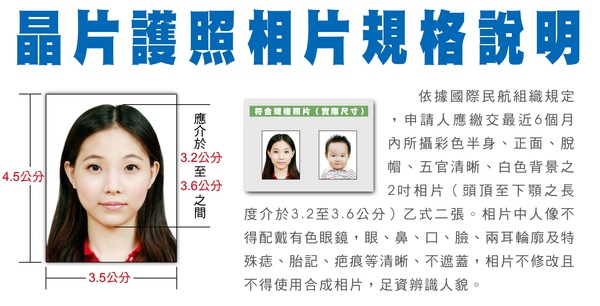     3.6cm。請注意與簽證準備的不同)□2.身分證正本。□3.舊護照正本，新申請者不需附上。□4.男生第一次申請需附上退伍令正本。□5.首次申請普通護照自民國100年7月1日起透過旅行社代辦者, 需經戶政 事務所辦理『確認人別』。辦理方式請參考各大戶政事務所。第1步第2步第3步第4步第5步